แบบ P.3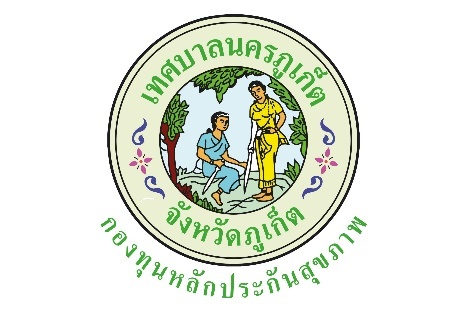 ปีงบประมาณ  2563แบบรายงานผลการดำเนินงาน/โครงการที่ได้รับงบประมาณสนับสนุนจากกองทุนหลักประกันสุขภาพเทศบาลนครภูเก็ตโครงการส่งเสริมสุขภาพด้วยกีฬาวู้ดบอลวดป. ที่อนุมัติ 1 ต.ค. 25621.ตัวชี้วัด1. ผู้เข้าร่วมโครงการไม่น้อยกว่าร้อยละ 80 ต่อครั้ง  2. ผู้เข้าร่วมโครงการมีความพึงพอใจไม่น้อยกว่าร้อยละ 80  3. กลุ่มเป้าหมายมีระดับความสุขเพิ่มขึ้น (กรมสุขภาพจิต)2.กลุ่มเป้าหมาย8. กลุ่มประชาชนทั่วไปที่มีภาวะเสี่ยง3.ระยะเวลา1 ต.ค. 2562 - 30 ก.ย. 25634.ผลการดำเนินการ1.จัดกิจกรรมการเล่นกีฬาวู้ดบอล ทุกวันศุกร์ เสาร์ อาทิตย์ วันละ 2 รอบ เช้าเวลา 10.00-11.00 น. และบ่ายเวลา 15.00-16.00 น. ณ สนามวู้ดบอลสะพานหิน มีผู้เข้าร่วมกิจกรรมเฉลี่ย รอบเช้า 29.98 คน คิดเป็นร้อยละ 59.97 และรอบบ่าย 33.08 คิดเป็นร้อยละ 66.162.ผู้เข้าร่วมโครงการมีความพึงพอใจต่อโครงการ ภาพรวมในระดับมาก คิดเป็นร้อยละ 98.503.ผู้เข้าร่วมโครงการมีระดับความสุขเพิ่มขึ้น จำนวน 50 คน คิดเป็นร้อยละ 100 โดยมีระดับความสุขมากกว่าคนทั่วไปจำนวน 50 คน คิดเป็นร้อยละ 1005.ผลสัมฤทธิ์ตามวัตถุประสงค์/ตัวชี้วัด☑ บรรลุตามวัตถุประสงค์/ตัวชี้วัดของโครงการ ☒ ไม่บรรลุตามวัตถุประสงค์/ตัวชี้วัดของโครงการ6.การเบิกจ่ายงบประมาณ7.ปัญหา/อุปสรรคในการดำเนินการไม่มีมีปัญหา/อุปสรรค	เนื่องจากเกิดสถานการณ์โรคโควิด-19 ระบาด จึงหยุดการดำเนินกิจกรรมเป็นระยะเวลา 2 เดือน คือเดือนเม.ย.-พ.ค.2563แนวทางการแก้ไข	ไม่สามารถแก้ไขได้เนื่องจากสนามปิด แต่มีการสอนทางไลน์ เพื่อให้เกิดความเข้าใจและฝึกปฏิบัติบริเวณบ้านลงชื่อ....นิพนธ์ แจ้งเอี่ยม.....ผู้รายงาน(นายนิพนธ์ แจ้งเอี่ยม)ตำแหน่ง เลขานุการชมรมฯวันที่/เดือน/พ.ศ. 30 ต.ค. 2563งบประมาณที่ได้รับอนุมัติ64,000บาทงบประมาณเบิกจ่ายจริง52,303บาทคิดเป็นร้อยละ81.70งบประมาณเหลือส่งคืนกองทุนฯ11,697บาทคิดเป็นร้อยละ18.30